- STRUCTURER SA PENSEE : Semaine 1Consigne :	Tu dois trier les images du plus petit au pus grand.			Et ensuite, placer le bon nombre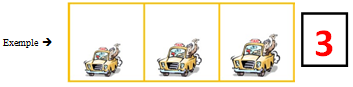 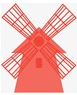 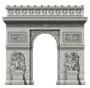 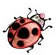 